
September 2018Dear Parent/Guardian,RELIGIOUS EDUCATION SYLLABUS – YEAR 10In order to support your child’s progress in Religious Education, we would like to make you aware of the syllabus that they will be studying this year. They will be sitting GCSE AQA Specification B. This year, we will be examining the first of two exams they will be sitting; Catholic Christianity. Please find below a breakdown of their course for this year.If you would like a more detailed breakdown of each unit, please follow the link below:https://www.aqa.org.uk/subjects/religious-studies/gcse/religious-studies-b-8063/subject-content/component-1-catholic-christianity There is also a revision guide available if you would like to further support your child. It is called ‘AQA Religious Studies B (9-1) Catholic Christianity with Islam and Judaism’ – ISBN 978-0-19-842287-7. Further information can be found by visiting the R.E. section of the school website: http://www.st-josephs.slough.sch.uk/?page_id=3105 .Thank you so much for all of your support. If you have any questions or queries regarding your child’s Religious Education, please do not hesitate to contact me.Yours sincerely, 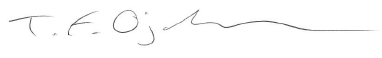 

Mr T Ojakovoh
Head of Religious EducationYear 10 Religious Education SyllabusYear 10 Religious Education SyllabusYear 10 Religious Education SyllabusYear 10 Religious Education SyllabusYear 10 Religious Education SyllabusYear 10 Religious Education SyllabusYear 10 Religious Education SyllabusTerm DateAutumn 1Autumn 2Spring 1Spring 2Summer 1Summer 2Unit NameCreationIncarnationTriune GodRedemptionChurch and the Kingdom of GodEschatology